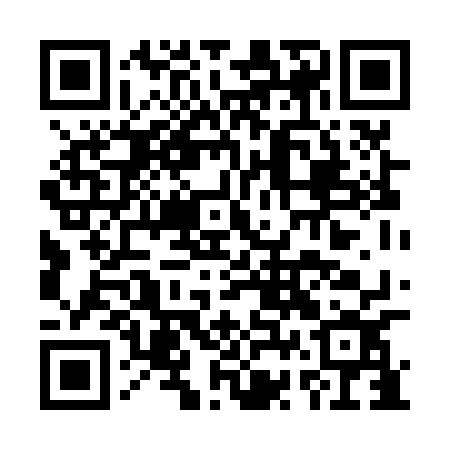 Prayer times for Chanovice, Czech RepublicMon 1 Apr 2024 - Tue 30 Apr 2024High Latitude Method: Angle Based RulePrayer Calculation Method: Muslim World LeagueAsar Calculation Method: HanafiPrayer times provided by https://www.salahtimes.comDateDayFajrSunriseDhuhrAsrMaghribIsha1Mon4:496:421:095:377:379:232Tue4:476:391:095:387:399:253Wed4:446:371:085:397:409:274Thu4:416:351:085:407:429:295Fri4:396:331:085:417:439:316Sat4:366:311:075:427:459:337Sun4:336:291:075:437:469:358Mon4:316:271:075:447:489:379Tue4:286:251:075:457:499:3910Wed4:256:231:065:467:519:4111Thu4:236:211:065:487:529:4312Fri4:206:191:065:497:549:4513Sat4:176:171:065:507:559:4714Sun4:156:151:055:517:579:4915Mon4:126:131:055:527:589:5216Tue4:096:111:055:538:009:5417Wed4:066:091:055:548:019:5618Thu4:036:071:045:558:039:5819Fri4:016:051:045:568:0510:0120Sat3:586:031:045:578:0610:0321Sun3:556:011:045:588:0810:0522Mon3:525:591:045:598:0910:0823Tue3:495:571:036:008:1110:1024Wed3:465:551:036:018:1210:1225Thu3:445:531:036:018:1410:1526Fri3:415:511:036:028:1510:1727Sat3:385:501:036:038:1710:2028Sun3:355:481:036:048:1810:2229Mon3:325:461:026:058:2010:2530Tue3:295:441:026:068:2110:27